GUÍA DIGITAL N°2 OBJETIVOS Y CONTENIDOS CONCEPTUALES.ASIGNATURA: TECNOLOGÍACURSO: 3° AÑO BÁSICO DOCENTE: VERÓNICA GRACIA TAPIA OBJETIVO DE LA CLASE: CONOCER PROGRAMA DE  APLICACIÓN POWER POINT Y APRENDER A UTILIZARLO.ACTIVIDAD:  OBSERVAR PPT  Y DESARROLLAR GUÍA DE TRABAJO.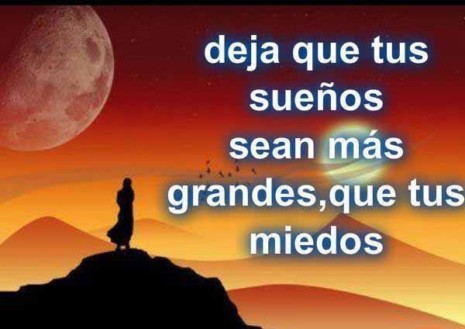 Objetivo de aprendizajeContenidoOA5  Usar software de presentación para organizar y comunicar ideas para diferentes propósitos.Programa Power PointObjetivo de la claseHabilidadesUsan software Power Point, aplicando procedimientos, técnicas, con apoyo de  internet.Organizar, Aplicar,  Trabajar de forma independiente y con otros, Usar Internet de forma segura.